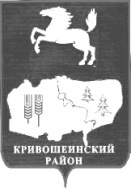 АДМИНИСТРАЦИЯ КРИВОШЕИНСКОГО РАЙОНАПОСТАНОВЛЕНИЕ14.01.2020                                                                                                                               № 20с. КривошеиноТомской областиО внесении изменений в постановление Администрации Кривошеинского района от 22.01.2019 № 36 «О финансировании искусственного осеменения коров в личных подсобных хозяйствах и крестьянских (фермерских) хозяйствах из бюджета муниципального образования Кривошеинский район в целях реализации отдельных государственных полномочий по государственной поддержке сельскохозяйственного производства»С целью совершенствования нормативного правового актаПОСТАНОВЛЯЮ:1. В преамбуле постановления Администрации Кривошеинского района от 06.02.2019   № 36 «О финансировании искусственного осеменения коров в личных подсобных хозяйствах и крестьянских (фермерских) хозяйствах из бюджета муниципального образования Кривошеинский район в целях реализации отдельных государственных полномочий по государственной поддержке сельскохозяйственного производства» слова «Об утверждении порядка расходования местными бюджетами субвенций на осуществление отдельных государственных полномочий по государственной поддержке сельскохозяйственного производства и внесении изменений в постановление Администрации Томской области от 08.02.2016 № 36а», от 12.12.2014 № 485а «Об утверждении государственной программы «Развитие сельского хозяйства и регулируемых рынков в Томской области» заменить словами ««Об утверждении Порядка предоставления субвенций местным бюджетам из областного бюджета на осуществление отдельных государственных полномочий по государственной поддержке сельскохозяйственного производства и внесении изменений в постановление Администрации Томской области от 08.02.2016 № 36а», от 26.09.2019 № 338а «Об утверждении государственной программы «Развитие сельского хозяйства, рынков сырья и продовольствия в Томской области»».2.Настоящее постановление вступает в силу со дня его официального опубликования и распространяется на правоотношения, возникшие с 01.01.2020 года.3.Настоящее постановление опубликовать в газете «Районные вести» и разместить в сети «Интернет» на официальном сайте муниципального образования Кривошеинский район.4.Контроль за исполнением настоящего постановления возложить на Первого заместителя Главы Кривошеинского района Глава Кривошеинского района(Глава Администрации)                                                                                               С.А. ТайлашевАлександра Николаевна Грязнова (382 251) 2 – 11 – 41 Прокуратура, Управление финансов, Отдел социально-экономического развития села, Бухгалтерия, Первый заместитель Главы Кривошеинского района